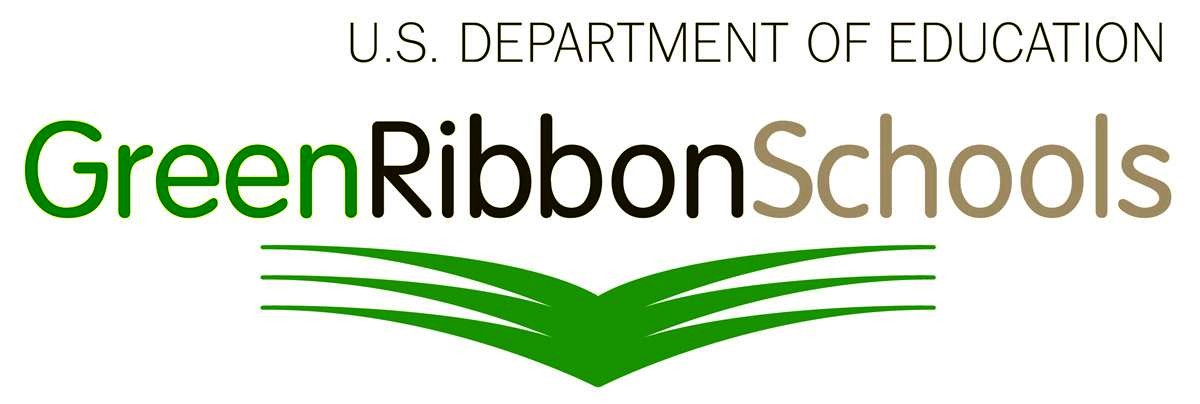 ResourcesBuildings and Energy ASHRAE Energy Design Guide for savings in schools   ASHRAE Green Standard USGBC Center for Green Schools Resources Collaborative for High Performance Schools National Clearinghouse for Educational Facilities American Clearinghouse on Educational Facilities Green Building Initiative Green Globes Center for Environmental Innovation in Roofing RoofPoint Sustainable Buildings Industry Council High-Performance School Building Program DOE/EPA ENERGY STAR for K-12 School Districts DOE Purchasing for Energy Efficient Products EPA Guidelines for Energy Management Overview EPA Tools to Reduce Waste in Schools Keep America Beautiful Terra Cycle Grades of Green Trash ReduxGreen Up Our Schools LEED certificationHealth and WellnessOutdoor Skills after School - NE Game and ParksPioneers Park Nature Center - Programs for YouthOutdoor Adventure - Adventures Trips and Equipment RentalsOutdoor Adventure - Challenge CourseThe First Lady’s Lets MoveThe Presidents ChallengeHealthy Schools Campaign - Food and FitnessGreen Schools Leadership CenterCurriculumPacific Gas and ElectricEPA - Educator ResourcesEPA – Student ResourcesUS Energy Information AdministrationUS Department of EnergyFacing the FutureProject WET: Water Education for TeachersProject WildNorth American Association for Environmental EducationFundingGrants/DonationsPublic Information and Education Mini-grant AwardsEPA Environmental Education GrantsNOAA Office of EducationUSDA Rural DevelopmentDonor’s ChoiceKohl’s CaresSouthwest Airlines DonationsToshiba GrantsCompetitions with AwardsChallenge GovLexus Eco ChallengeToshiba Exploravision CompetitionGrants for Facilities, Health, and Environmental Literacy from the USDEInvesting in InnovationCarol M. White Physical Education ProgramCredit Enhancement for Charter Schools Facilities ProgramSTEM ResourcesED STEM ResourcesNational Science Teachers Association